29th National Under-11 OPEN & GIRLS CHESS CHAMPIONSHIP 2015Organized by  PONDICHERRY STATE CHESS ASSOCIATION                  On behalf of 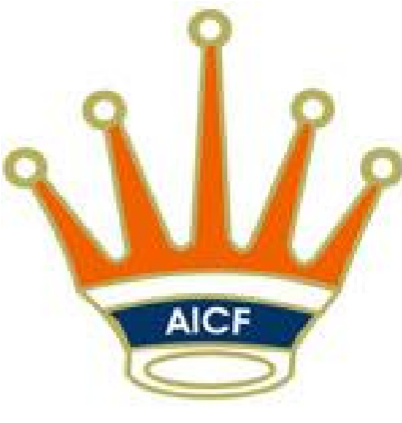                  ALL INDIA CHESS FEDERATION      AICF APPROVAL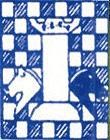              NO:112926/112927/PON/2015        Venue: Arumuga Thirumananilayam, 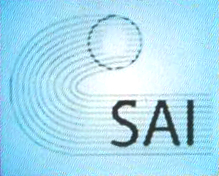      M.G.Road, (Opp. Muthialpet Police Station)                   Puducherry-605003 Date :  13.07.2015  to  21.07.2015 SCHEDULE  Age Limit: Players should be born on or after 1.1.2004  Age Proof: Each participant must  produce a valid certificate to prove his/her age.  Certificates from School are not valid. Certificates should preferably be from the Panchayat, Municipality or Corporation obtained soon after birth.  Players without date of birth certificates will not be allowed to participate.  ** The date of birth certificates registered within one year of the birth of the child alone will be recognized and allowed to participate.  No state association shall recommend any player who doesn’t come under the above criteria.  Any player who is aggrieved by this stipulation can appeal to AICF with proper documentary proof and the AICF’s decision in this regard will be FINAL and BINDING. If any doubt arises about the claimed age of a player, the Tournament Committee has the right to refer the player during the championship for a due evaluation of age by competent medical experts. A player if declared over-age by such experts shall not continue in the championship and the matter shall be reported to AICF.  Protest about the age of players may be made to the Chief Arbiter in writing along with a fee of Rs. 1000/- per player.   This will not be refunded.   No Protest about over age of a player will be entertained after 2nd round of the championship. Only the Coach or Manager deputed by participating State Chess Association can lodge such protests.  The Tournament Committee has the right to decide the day, time and place for such medical evaluation of age.  Players refusing to take the test as decided by the Tournament Committee shall be deemed to have failed the test and shall be disqualified from the Championship. Zero Minute Rule: The “zero tolerance” rules will be followed (i.e.); “Any player who arrives at the chessboard after the start of the session shall lose the game.  Thus the default time is zero minutes”. Eligibility: Subject to age limit the following players can participate: 1.Two players in each category from every affiliated State Association of AICF. If any Association fails to send its quota, the vacancies so caused will not be filled. 2.Top four players from 2014 National under 11 (Boys & Girls) Chess Championships are                    eligible to participate as seeded players in their respective categories subject to age             stipulation. 3.The top two players from 2014 National U-9 Boys and Girls Championship are eligible to participate as seeded players in their respective categories.4.The Champions from 2014 National under 7 (Open&Girls) chess championship are eligible to participate as seeded player in their respective category. 5.World Champion in any category subject to age stipulation.  6. 2014 World No.2 & 3 under 8 & 10 category subject to age stipulation.  7. 2014 Asian U-12 top three rankers subject to age stipulation. 8.2014 Asian Under-10 Champion. 9.The AICF Secretary has a discretionary seat in each category in this Championship. 10.Any other player who remits the prescribed Special Entry Fee of Rs. 4,000/- 11.The host Pondicherry State Chess Association is entitled to fill one additional player in each category. 12.Current National Champion in any higher category subject to age stipulation. 13.Two players in each category approved by AICF will be permitted from areas where no              State Association exists. 14.The winner and runner up of 2014 National U-11 girls are eligible to play in open section. 15.The winner of 2014 National Under-9 Girls is eligible to play in open section.  16.If the number of participants at the start of the championship is an odd number in a category, the host association can add one entry to make it even. 17.In addition to the above, the following state can fill additional seats, as their players had won Gold, Silver and Bronze medals in the previous National Under- 11 Chess Championship. Open: Tamil Nadu-Gold 3; West Bengal-Silver 2; Kerala-Bronze 1 : Girls: Tamil Nadu-Gold 3; Maharashtra-Silver 2; Odisha-1.  All these entries from the State Associations shall be given only from the Rank list of their respective State chess championships  with proof and not to anybody else.18. Only Indian Nationals are eligible to participate in the championshipsEntry Fee: Ordinary Entry Rs. 700/- Special Entry Rs. 4,000/-. There is a 50% concession in the entry fee for participants from North Eastern States and Andaman & Nicobar Islands.     All entries including Special entries should come through the concerned State Association.  However, the AICF will have the right to accept or reject any entry without assigning any reason.  The entry form should be sent together with the attested copy of original date of birth certificate (Birth Certificates from Panchayat /Municipality/Corporation only) and the entry fee by a crossed Demand Draft drawn in favor of Pondicherry State Chess Association payable at Pondicherry.  Entries and Enquiries should be sent to :- JC R. DEVAKUMAR, Secretary, Pondicherry State Chess Association 37-A, Fourth Cross, Rainbow Nagar, Pondicherry-605011. MOB : 9345450649 – e-mail. devakumar_jc@ yahoo. co.in. Late Fee: Entries received after 03.07.2015 will be subject to a late fee of Rs. 250/- per player.  However no entry will be entertained after 3 p.m. on 07.07.2015.  Cash Prizes: The Cash Prizes will be awarded to 18 players in each category amounting to     Rs. 1,75,000/- in all as under.                     11th to 18th                 1,000 each              1,000 each System of Play: The Championship will be played under FIDE’s Laws of Chess and the Swiss system.  Totally eleven rounds shall be played. Session: The rate of play shall be 90 minutes with an increment of 30 seconds per move from move number one.  In the absence of digital clock the time control shall be 2 hours each straight finish.   Chess Clocks: Each participating State Chess Association must provide at least one clock in working order for every two players entered into the Championship. Tie Break: Buchholz tie-break system will be applied. In case of tie, cash prizes will not be shared. Tournament Committee: A representative of the AICF, two members from different participating Associations and two members of the host Association will serve as the Tournament Committee. Protest : Protest, if any, against the decision of the Chief Arbiter shall be made in writing with a protest fee of Rs.500/-within 30 minutes of the  occurrence of the incident.  The protest fee will be refunded if the appeal is upheld. Appeals Committee: Before the commencement of the tournament, a five member appeals committee shall be formed by the AICF/organizers.  All the members and reserves shall be from        different states.  No member of the Committee can vote on a dispute in which a player from his own States in involved and in such case(s) the reserves member(s) shall take his place in the committee. :  5  : Disqualification: No participant will leave the venue before the Prize Distribution function without the permission of the Chief Arbiter.  The participants disregarding this rule will be suspended for one year.  Interpretation: For interpretation of the rule(s) and deciding any point not covered  by  the above  rules of the  tournament, the  decision of the Tournament Committee shall be final and binding on all.  The Tournament Committee has every right to make any addition or amendment to these rules, without prior notice.  However, such changes should be approved by the AICF. Such changes will, however, be displayed in the tournament hall. Registration of Players: All participants in the National Championship should be registered with AICF for the year 2015-2016.  Application forms are available at the website www.aicf.in . Those who have already obtained registration cards from AICF Website for 2015-16 should sent photo copy of the same.  Those  who have paid the AICF Registration fee but are yet to receive the AICF Registration card should send a  photo copy acknowledgement for having paid the fee to organizers of earlier tournaments or to their association. Those who have not registered with AICF for the year 2015-2016 should send an amount of Rs.250/-   towards AICF registration fee along with the duly filled and signed AICF player’s registration form plus one passport size photo. Arrears: All arrears of affiliation fee/tournament fee including those of current year must be cleared by the Affiliated Association at the time of submitting the entries; otherwise the entries are liable to be rejected. Lodging: Free Dormitory accommodation will be provided to seeded/ selected players (normal entries) and one accompanying official (Manager or coach) nominated by the concerned State Chess Association for each State.  Special entries and other accompanying persons should make their own arrangement for their stay.  Boarding: A lump sum of Rs.1000/- (Rupees One Thousand only) will be paid by the AICF through the organizers towards the boarding expenses only to the affiliated state chess associations’ players who play this championship under normal entry (qualified and seeded players). To Union Territory of Pondicherry, State Buses Available from Chennai (via-ECR) to Pondicherry every 15 minutes from Chennai Koyambedu Central Bus Stand.  For Emergency Contact S. Vasudevan, 9500857812 	                  G.Sankar, 99443460363 Vice-President, P.S.C.A.                                    Treasurer,P.S.C.A LOCAL CONTACT INFORMATION A. BAKTHAVACHALAM, Advocate 	 	 	R. DEVAKUMAR, 	secretary President Pondicherry State  	 	 	Pondicherry state chess Association  Chess Association 	 	 	 	 	37-A, Fourth Cross Rainbow Nagar Labourdonnais Street,  	 	 	           Pondicherry-605011. Pondicherry-605001  	 	 	 	Mobile: 9345450649   	 	 	 	 	 	 	E.Mail: devakumar_jc@yahoo.co.in  	 	 	 	 	 	 	Website: www.pondy chess.org :  6  : HOTELS IN PUDUCHERRY NEAR the VENUE 29th National Under-11 Chess Championship For Boys & Girls  Entry Form To The Organising Secretary   Pondicherry State Chess Association,  	 37-A, 4th Cross, Rainbow Nagar,         Pondicherry-605 011. Dear Sir, Sub: Entries for 29th National Under-11 Chess Championship for Boys & Girls 2015 Kindly enroll the entry of our players for the National Under-11 (Boys & Girls) Chess Championship. Entry fee has been paid by DD favouring Pondicherry State Chess Association, Payable at Pondicherry. We understand that the Championship is held only for All India Chess Federation (AICF) registered players. All the team members will abide by the Rules and Regulations of the (AICF).  Please send following documents with this forms. Xerox copy of Birth certificate  Entry Fee Demand Draft AICF registration form with registration amount Rs.250/- 	Demand draft in favour of “Pondicherry State Chess Association”  	 	                                                                                                                                       …………………State Chess  	 	 	 	 	 	 	 	 	                          Association 	payable at Pondicherry.  If the players is already registered   	                             (Name of the Unit) the details of  AICF , registration of the year 2015-16.                                        Affiliated to All India chess Federation 	 	Secretary/Seal 	  	 PONDICHERRY STATE CHESS ASSOCIATION (Affiliated to A.I.C.F.) To The Divisional Commercial Superintendent Dear Sir, Sub: Rail Concession certificate in connection with 29th National Under-11 (Boys & Girls) Chess Championship, Pondicherry From 13.07.2015 to 21.07.2015.  	 	 	 	 	 	………….. This is certified that the following players and one official of the ____________________ State Chess Association are entitled to participate in the above mentioned Chess Championship. Sl.No. 	 	Name of Player / Official  	 	Date of Birth 1. 2. 3. 4. 5. 6. 7. 8. We therefore, request the Rail Concession order may please be issued to them to travel from _____________________ to Pondicherry and back. The game of Chess is recognized for Rail concession by the Railway Board by their letter No.TC/11/2035/67, dated, 5th April 1971. Thanking you, Yours Faithfully,  (R.DEVAKUMAR) Secretary Arrival  	 	 Arrival  	 	 : 12th July 2015 Manager’s Meeting  Manager’s Meeting  : 12th July 2015, 07.30 p.m. : 12th July 2015, 07.30 p.m. Inauguration  :  13th July 2015, 09.30 a.m. 13th  July 2015   Round 1 : 01.00 p.m. 14th  July 2015   Round 2 : 09.00 a.m.  14th  July 2015   Round 3 : 03.00 p.m. 15th  July 2015   Round 4 : 09.30 a.m. 16th  July 2015   Round 5 : 09.00 a.m. 16th  July 2015   Round 6 : 03.00 p.m. 17th  July 2015   Round 7 : 09.30 a.m. 18th  July 2015   Round 8 : 09.30 a.m. 19th  July 2015   Round 9 : 09.30 a.m. 20th  July 2015   Round 10 : 09.30 a.m. 21st  July 2015   Round 11 : 09.00 a.m.  	 	 Prize Distribution Prize Distribution : 03.00 p.m.                                         	Departure                                         	Departure                                         	Departure                                         	Departure : 06.00p.m. Prize  Prize  Boys   Girls                        1 20,000  20,000 2 15,000  15,000 3 12,000  12,000 4 10,000   10,000 5 7,500   7,500 6 5,000    5,000 7                                            4,000                               4,0008th to 10th  8th to 10th  2,000 each   2,000 each Rs. 500.00 BALAN GUEST HOUSE  Ph: 2330634, 2221330,   	 BLISS INN Ph :0413-2222283 NIRMAL GUEST HOUSE  (0413) 2339946,  2335015 RAMESH INN GUEST HOUSE Ph : 0413-2222645 Rs.1000 MARUTHI RESIDENCY  Ph.No. 0413-2221700 NEW ROYAL INN Ph :0413-2333363 Rs.1000  to 1600 HOTEL ARUNA ANANDHAM RESIDENCY  Ph : 2226358, 2226368, 4210300  ORIYA NILAYAM Ph :0413-2233633 KARNATAKA GUEST HOUSE Ph :0413-2233699/2222052 SRI AUROBINDO ANDHRA BHAVAN Ph :0413-2233708 NEW GUEST HOUSE Ph :0413-2221553/2233634 PARK GUEST HOUSE Tel   :  0413 – 2233644 , 2224644 INTERNATIONAL GUEST  HOUSE Tel   :  0413 – 2336699 Samarpan Yathiri Bavan Tel   :  0413 – 2233709 Tel : 2225677, 2337756, 4200010, 4200410 HOTEL SURGURU Phone : 0413 2339022, 2227290, 0413-2334377 Rs : 3750 – 4000 ANANDA INN  Tel   :  0413 - 2233000 Tel : 2225677, 2337756, 4200010, 4200410 HOTEL SURGURU Phone : 0413 2339022, 2227290, 0413-2334377 Rs : 3750 – 4000 ANANDA INN  Tel   :  0413 - 2233000 ANANDHAM RESIDENCY  Ph : 2226358, 2226368, 4210300  ORIYA NILAYAM Ph :0413-2233633 KARNATAKA GUEST HOUSE Ph :0413-2233699/2222052 SRI AUROBINDO ANDHRA BHAVAN Ph :0413-2233708 NEW GUEST HOUSE Ph :0413-2221553/2233634 PARK GUEST HOUSE Tel   :  0413 – 2233644 , 2224644 INTERNATIONAL GUEST  HOUSE Tel   :  0413 – 2336699 Samarpan Yathiri Bavan Tel   :  0413 – 2233709 Sl. No. Name of the Player FIDE Rating  Date of Birth Ordinary / Special Entry Rs. & DD No. AICF Reg . Amt. In Rs. 250/- & DD No. Mobile No. / Res. No. 1 2 3 4 5 6 7 